Twinkl online (open access)Oxford Owl online (novels and reading material)Khan AcademyGoNoodle (online exercises and movement breaks)ScoilnetJo Wicks body coach onlineE-LeathanachClassics for KidsSeidean Sí (5th)Kahoot onlineFree subscription for a month is currently available on the excellent www.twinkl.ie website. Visit www.twinkl.ie/offer and enter the code IRLTWINKLHELPS. We highly recommend that you sign up to this website for a wide variety of educational content and activities.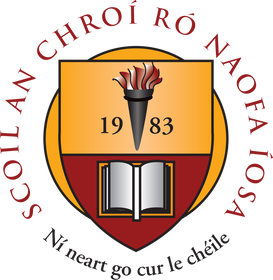 Suggested Work Suggested Work Suggested Work Suggested Work Suggested Work Activities and Projects Activities and Projects Activities and Projects Activities and Projects Activities and Projects DescriptionMaster Your MathsWeek 24 and 25. Revise all multiplication and division tables.  Busy at MathsLook Back (pg. 119), Chapter 23 Directed Numbers, Chapter 25 Weight.Just GrammarNext 3 pages (follow on from page marked).SpellboundUnits 24, 25 and 26.IrishRevise all verbs (A.C and A.L).SPHEFriendship activities on www.Twinkl.ie MusicListen to the next composer available.  Novel and ReadingOnline Material